LIGO Laboratory / LIGO Scientific CollaborationLIGO- E1300593-v2	LIGO	10/8/13aLIGO Installation Procedure- Pcal Receiver Mounting BlocksC. Conley, R. SavageDistribution of this document:LIGO Scientific CollaborationThis is an internal working noteof the LIGO Laboratory.http://www.ligo.caltech.edu/IntroductionThis document outlines Addition (welding) of Pcal Receiver Mounting Blocks (D1300499-v2) onto Oplev/Pcal Receiver Pylon Weldments D1001292 & D1001297 using tooling fixture D1300525-v1. These additions are necessary for mounting of the Pcal Receiver Module. This document depicts the D1001297 (Right Handed) Pylon Weldment and the applied Receiver Mounting Block Tooling Fixture. The D1001292 (Left Handed) Pylon Weldment and Receiver Mounting Block pattern are symmetrically similar, and the tooling fixture is convertible to fit either.Figure 1: Unmodified Right Handed Oplev/Pcal Receiver Pylon Weldment D1001297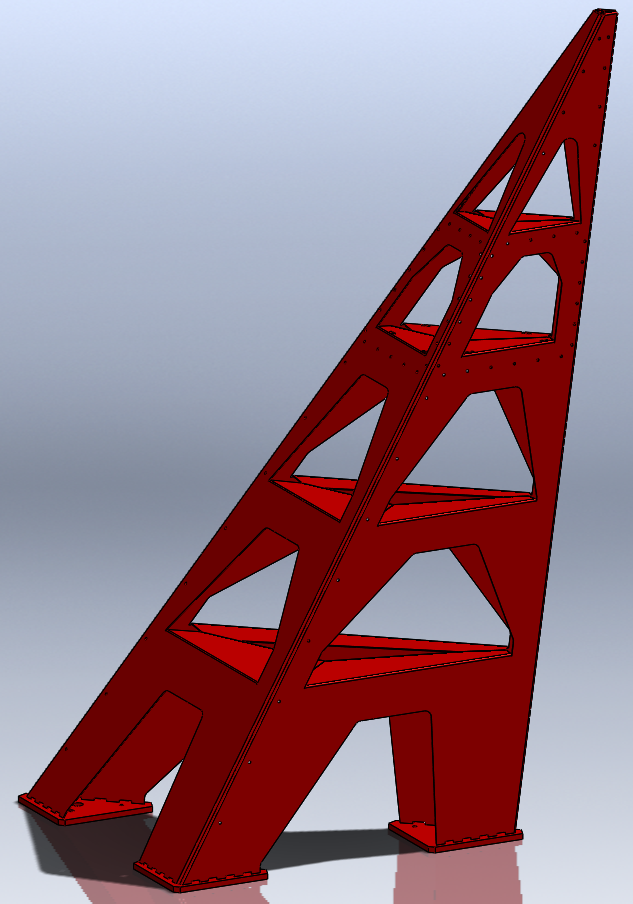 Orienting the Receiver Pylon WeldmentFigure 2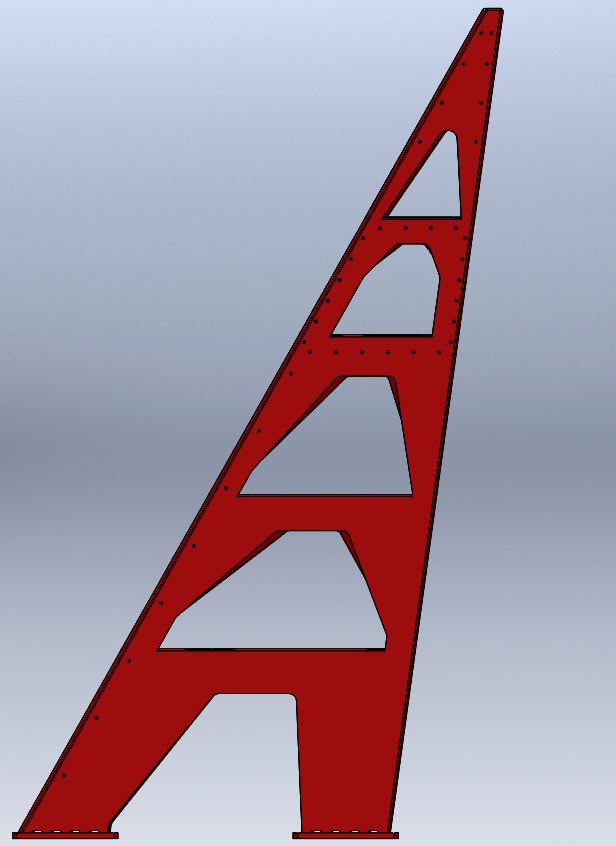 Level the three pylon foot pattern, or grout plate if attached. A carpenter’s level is sufficient.Applying the Fixture and Welding the MountsFigure 3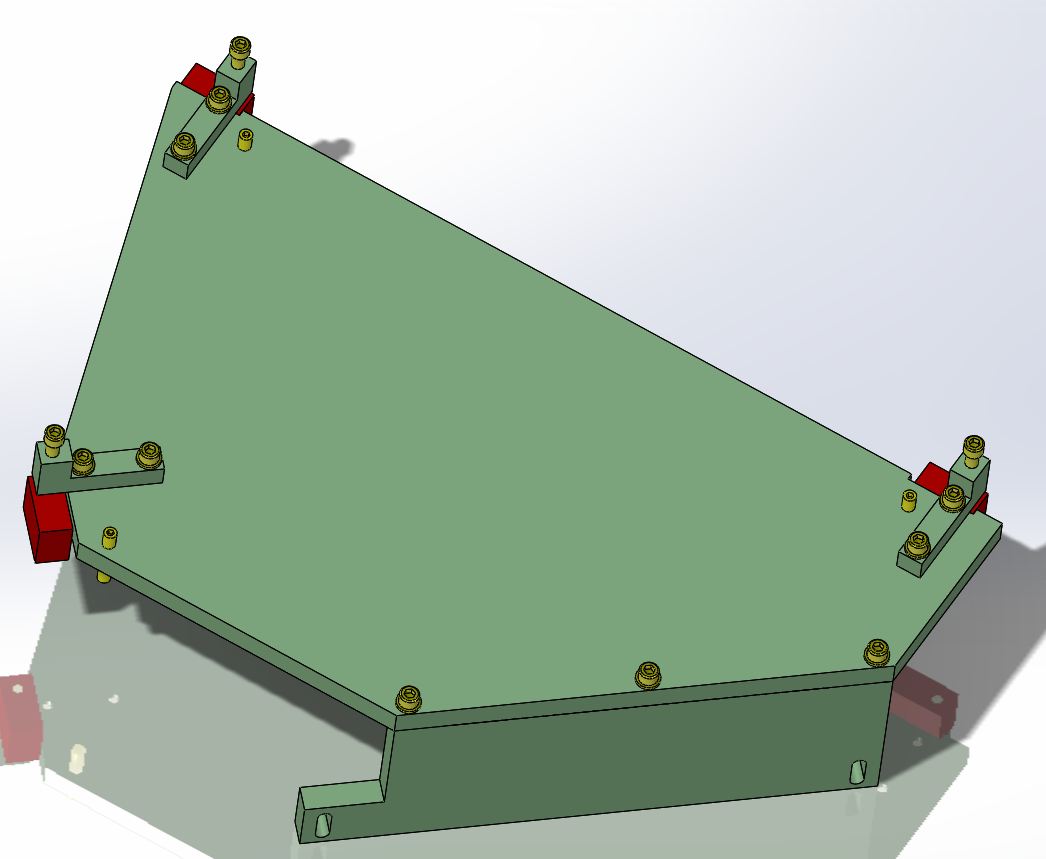 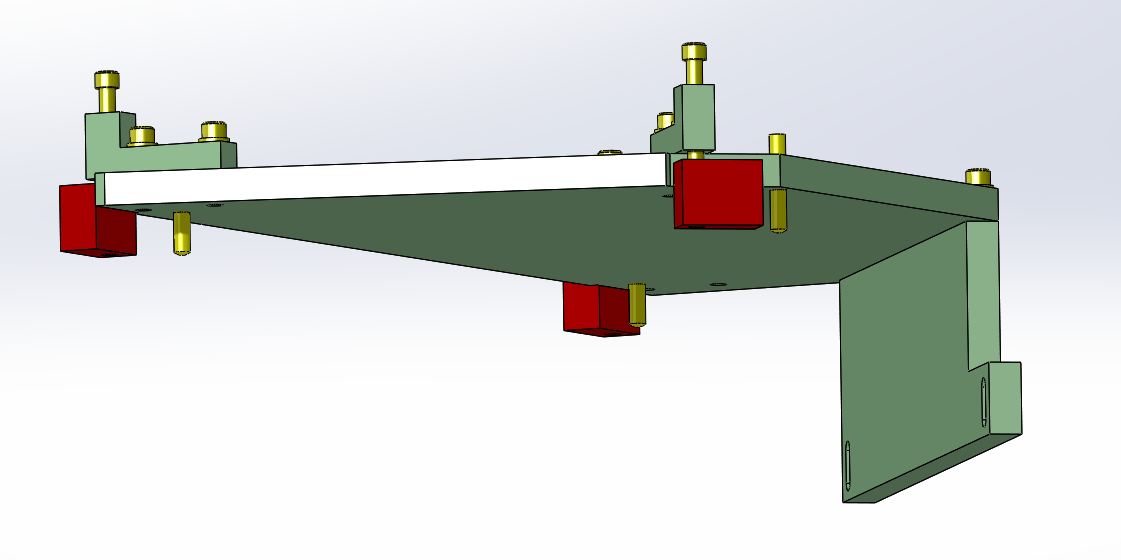 Fixture D1300525 with Pcal Receiver Mounting Blocks attached. The fixture will hold the Mounting Blocks in orientation while allowing them to drop onto the pylon.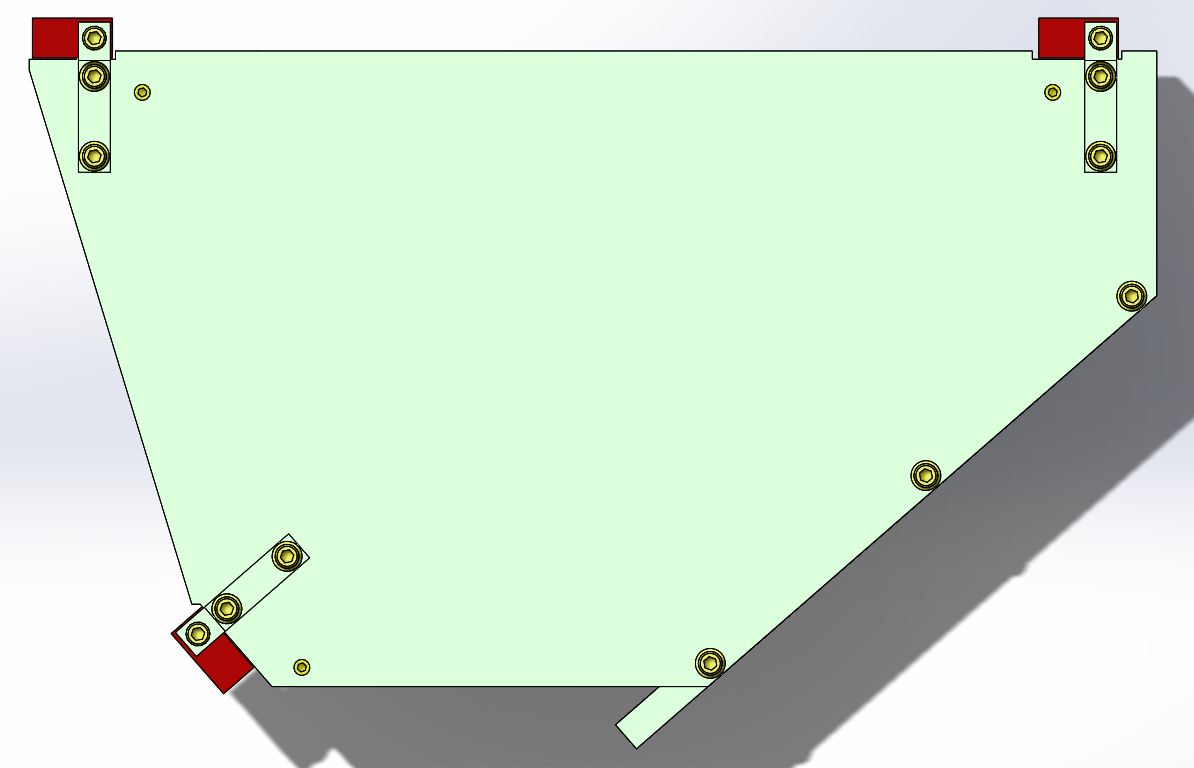 Top view of fixture D1300525-v1 with Pcal Receiver Mounting Blocks attached.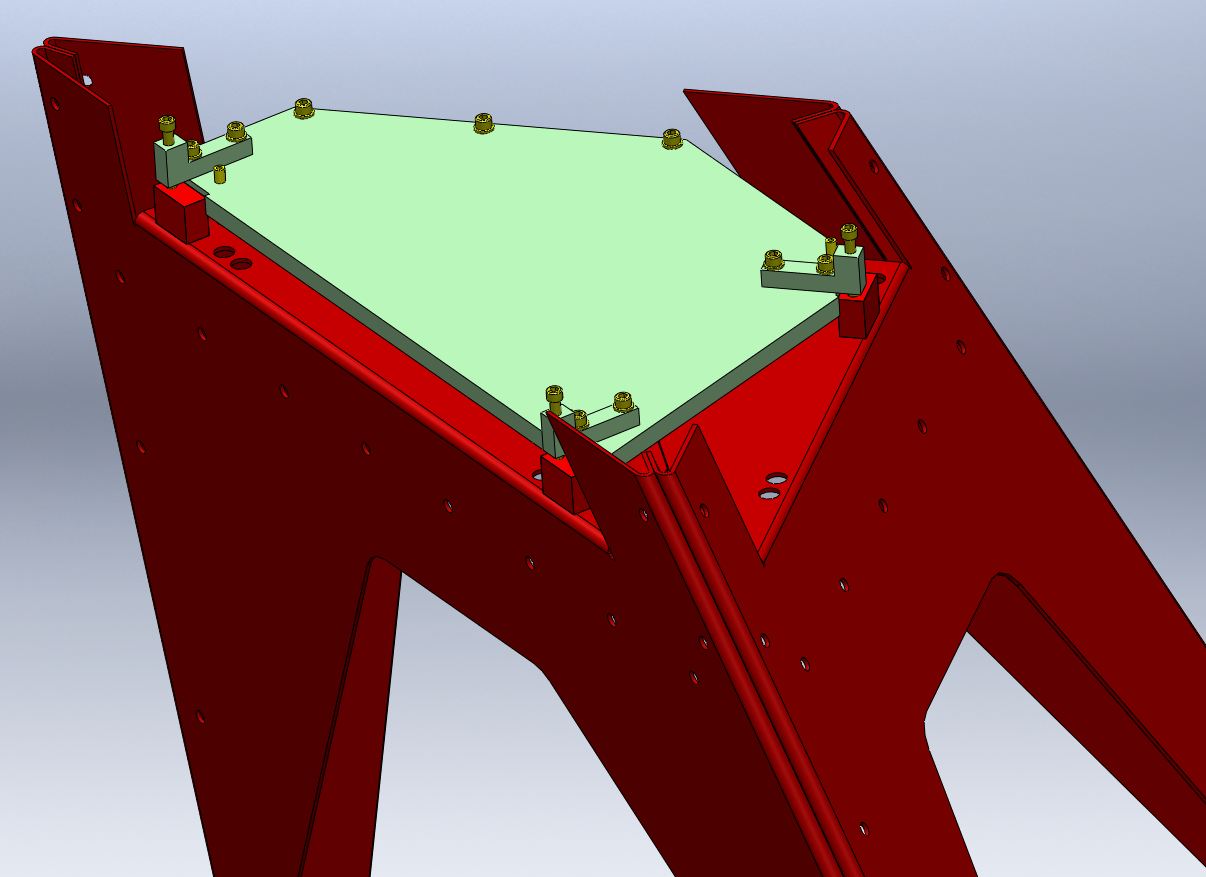 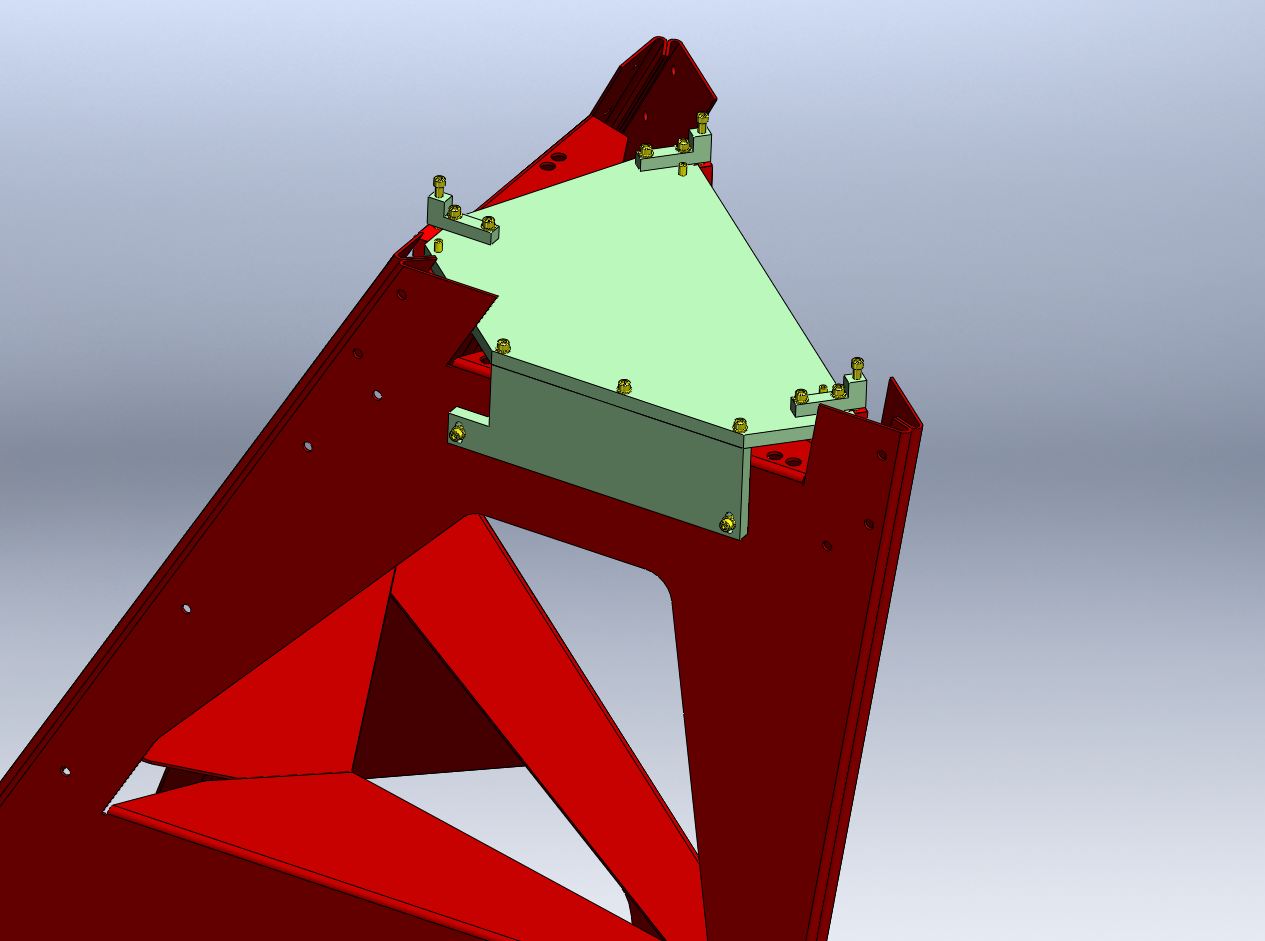 Cutaway views of Pylon Weldment D1001297 with D1300525-v1 fixture and D1300499-v2 Mounting Blocks in place, ready for welding.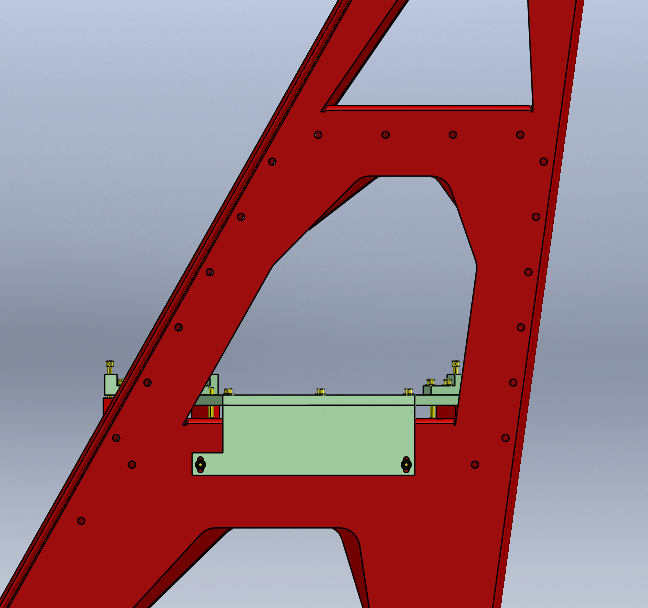 Build the fixture for X or Y Arm as needed, see drawing D1300522. Thread the Mounting Blocks onto the fixture screws as shown in Figure 3, approximately .80” deep.Set the fixture onto the pylon as shown. Secure its position loosely with ¼-20 x 1” or longer screws into the viewport facing panel of the pylon as shown in Figure 3. The .75” as shown in Figure 3. Adjust using the three set screws. The fixture should float above the three Mounting Blocks. Place a level on top of the fixture within the triangle of the three set screws. A disc bubble level is adequate if known to be of fair accuracy. Adjust the set screws to achieve level. The fixture should remain floating above the three Mounting Blocks.Tighten the two ¼-20 screws snugly holding the fixture into the viewport facing panel of the pylon.If helpful, place a weight on top of the fixture within the triangle of the three set screws.Weld each Mounting Block to the pylon at the two corners on the sheet bend, ant the third and fourth corners if accessible while fixtured.To avoid damage to the three fixture brackets, remove the two mounting screws from each bracket before removing the long screws from the Mounting Blocks if binding is noticed.Remove the fixture and weld any remaining Mounting Block corners to the pylon.Using all appropriate mounting hardware (see D1001292-v2, D1001297-v2), perform a test-fit of a Pcal Receiver Breadboard D1300193 TYPE -02 for Pylon D1001292, D1300193 TYPE -01 for Pylon D1001297.Once fit checks successfully, use an engraver to strike out the pylon’s marked revision number (v1) and re-mark “v2”. Below the marked P/N & S/N, mark “TYPE -02”.Once the full complement of modified (TYPE -02) Pylons is complete (three of D1001292, three of D1001297), similarly re-mark the revision numbers (also to v2) of all unmodified leaner pylons (three of D1001292, three of D1001297). And, below the marked P/N & S/N, mark “TYPE -01”.Figure 4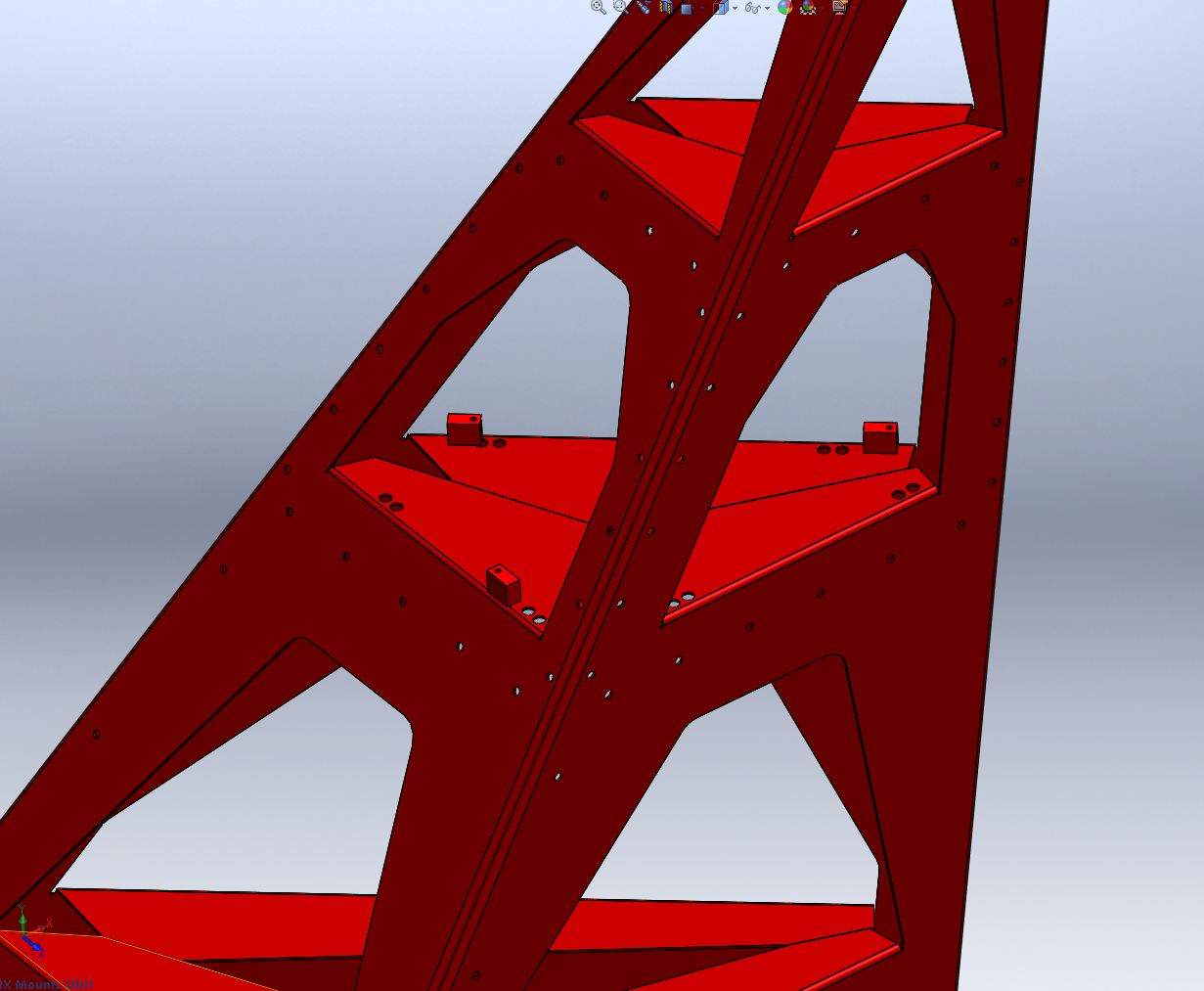 Completed D1001297-v2, TYPE -02 Pylon.California Institute of TechnologyLIGO Project – MS 18-341200 E. California Blvd.Pasadena, CA 91125Phone (626) 395-2129Fax (626) 304-9834E-mail: info@ligo.caltech.eduMassachusetts Institute of TechnologyLIGO Project – NW22-295185 Albany StCambridge, MA 02139Phone (617) 253-4824Fax (617) 253-7014E-mail: info@ligo.mit.eduLIGO Hanford ObservatoryP.O. Box 159Richland WA 99352Phone 509-372-8106Fax 509-372-8137LIGO Livingston ObservatoryP.O. Box 940Livingston, LA  70754Phone 225-686-3100Fax 225-686-7189